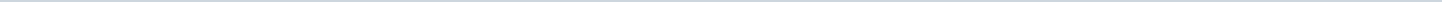 Index (6 onderwerpen)1 Verwerpen amendement VVD uitgangspunten kadernota 20252 Verwerpen amendement GroenLinks D66 uitgangspunten kadernota 2025 duurzaamheid3 Verworpen Amendement D66 Doelgroepenverordening 19 dec 20234 Verworpen Motie VVD Schagen woningen Schagen Oost 19 dec 235 Verworpen Amendement SP Integrale Verordening SD Schagen bedrag kind budget en meedoen budgetten 19 dec 23 6 Verworpen Amendement SP Integrale Verordening SD Schagen toekenningsnorm 19 dec 23Verwerpen amendement VVD uitgangspunten kadernota 2025Aanvullende informatieMetadataDocumenten (1)Verwerpen amendement GroenLinks D66 uitgangspunten kadernota 2025 duurzaamheidAanvullende informatieMetadataDocumenten (1)Verworpen Amendement D66 Doelgroepenverordening 19 dec 2023MetadataDocumenten (1)Verworpen Motie VVD Schagen woningen Schagen Oost 19 dec 23MetadataDocumenten (1)Verworpen Amendement SP Integrale Verordening SD Schagen bedrag kind budget en meedoen budgetten 19 dec 23 MetadataDocumenten (1)Verworpen Amendement SP Integrale Verordening SD Schagen toekenningsnorm 19 dec 23MetadataDocumenten (1)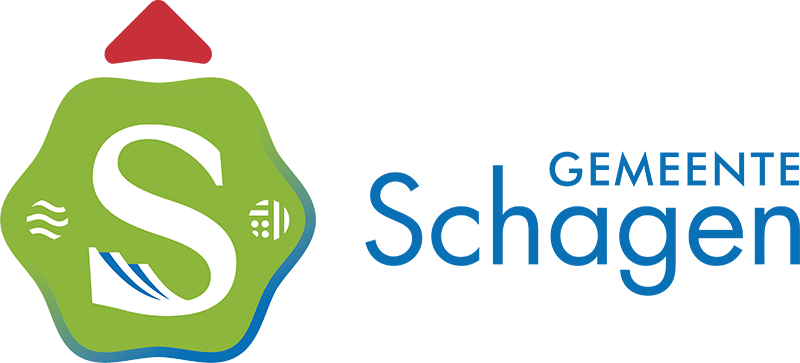 Gemeente SchagenAangemaakt op:Gemeente Schagen29-03-2024 13:49Moties en amendementenPeriode: 2024Status: VerworpenDatum afgedaan26-03-2024Laatst gewijzigd28-03-2024 12:20ZichtbaarheidOpenbaarStatusVerworpen#Naam van documentPub. datumInfo1.Verworpen amendement VVD uitgangspunten kadernota 202528-03-2024PDF,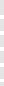 2,23 MB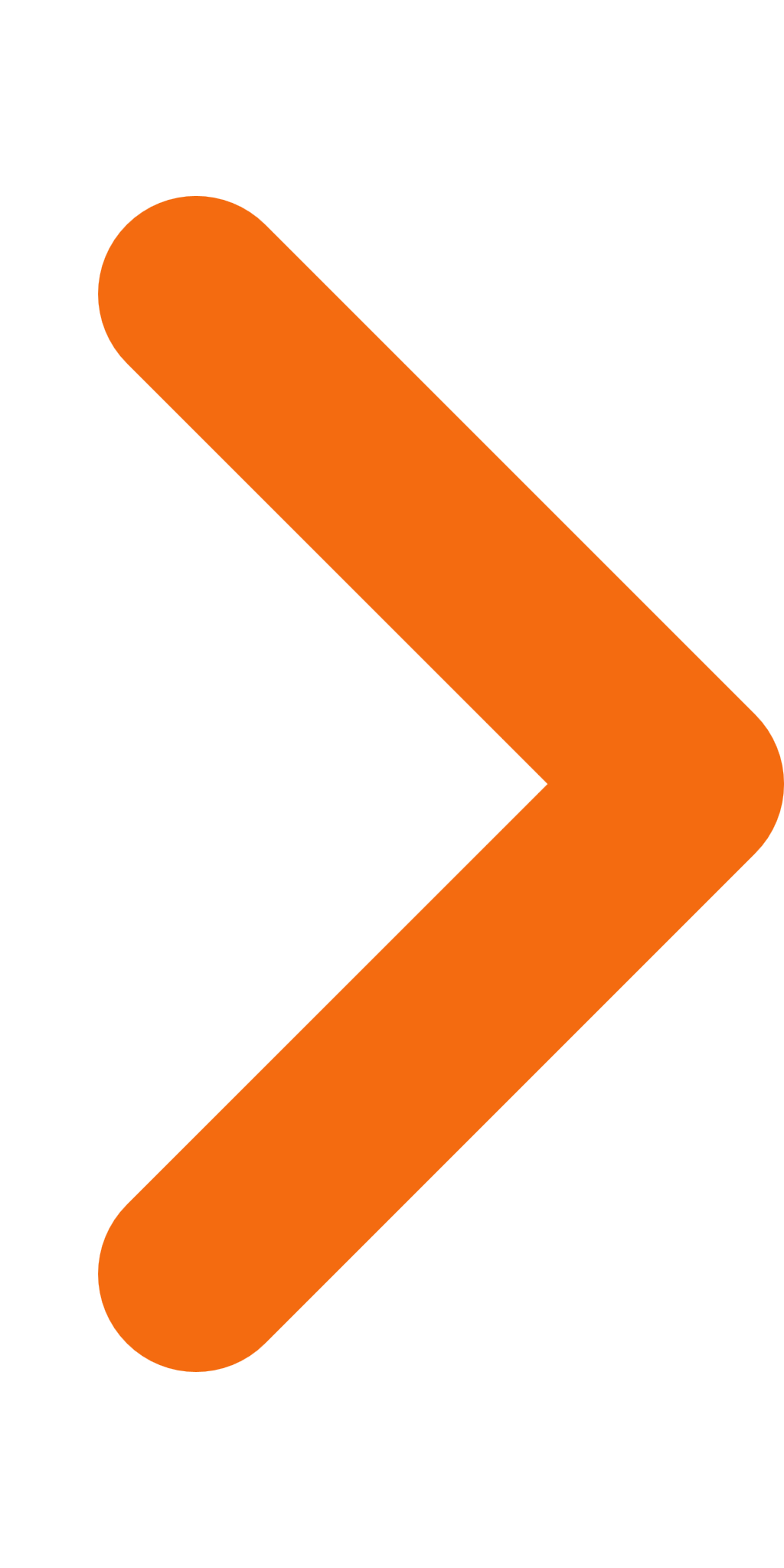 Datum afgedaan26-03-2024Laatst gewijzigd28-03-2024 12:19ZichtbaarheidOpenbaarStatusVerworpen#Naam van documentPub. datumInfo1.Verworpen amendement GroenLinks D66 uitgangspunten kadernota 2025 duurzaamheid28-03-2024PDF,2,20 MBLaatst gewijzigd09-01-2024 13:59ZichtbaarheidOpenbaarStatusVerworpen#Naam van documentPub. datumInfo1.Verworpen Amendement D66 Doelgroepenverordening 19 dec 202309-01-2024PDF,4,77 MBLaatst gewijzigd09-01-2024 13:58ZichtbaarheidOpenbaarStatusVerworpen#Naam van documentPub. datumInfo1.Verworpen Motie VVD Schagen woningen Schagen Oost 19 dec 2309-01-2024PDF,2,16 MBLaatst gewijzigd09-01-2024 13:39ZichtbaarheidOpenbaarStatusVerworpen#Naam van documentPub. datumInfo1.Verworpen Amendement SP Integrale Verordening SD Schagen bedrag kind budget en meedoen budgetten 19 dec 2309-01-2024PDF,1,80 MBLaatst gewijzigd09-01-2024 13:38ZichtbaarheidOpenbaarStatusVerworpen#Naam van documentPub. datumInfo1.Verworpen Amendement SP Integrale Verordening SD Schagen toekenningsnorm 19 dec 2309-01-2024PDF,2,18 MB